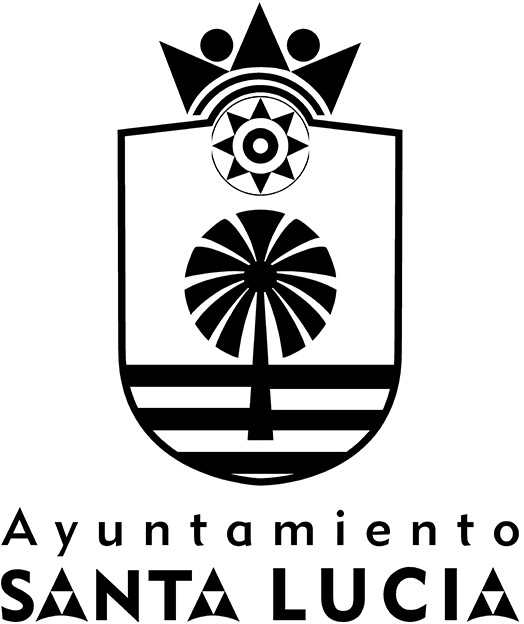 ZERPA SANTANA, PEDRO BRAULIO35000 SANTA LUCÍA DE TIRAJ LAS PALMASNIF. P3502300A	75255* Percepciones Salariales sujetas a Cot. S.S.	- Percepciones no Salariales excluídas Cot. S.S.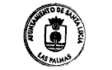 EMPRESAEMPRESAEMPRESAEMPRESAEMPRESAEMPRESAEMPRESAEMPRESAEMPRESADOMICILIODOMICILIODOMICILIODOMICILIODOMICILIODOMICILIODOMICILIONº INS. S.S.Nº INS. S.S.Nº INS. S.S.Nº INS. S.S.AYUNTAMIENTO DE SANTA LUCIA CAYUNTAMIENTO DE SANTA LUCIA CAYUNTAMIENTO DE SANTA LUCIA CAYUNTAMIENTO DE SANTA LUCIA CAYUNTAMIENTO DE SANTA LUCIA CAYUNTAMIENTO DE SANTA LUCIA CAYUNTAMIENTO DE SANTA LUCIA CAYUNTAMIENTO DE SANTA LUCIA CAYUNTAMIENTO DE SANTA LUCIA CAVDA. DE LAS TIRAJANAS, 151AVDA. DE LAS TIRAJANAS, 151AVDA. DE LAS TIRAJANAS, 151AVDA. DE LAS TIRAJANAS, 151AVDA. DE LAS TIRAJANAS, 151AVDA. DE LAS TIRAJANAS, 151AVDA. DE LAS TIRAJANAS, 151TRABAJADOR/ATRABAJADOR/ATRABAJADOR/ATRABAJADOR/ATRABAJADOR/ATRABAJADOR/ATRABAJADOR/ATRABAJADOR/ATRABAJADOR/ACATEGORIACATEGORIACATEGORIANºMATRICNºMATRICANTIGUEDADANTIGUEDADANTIGUEDADD.N.I.D.N.I.D.N.I.ZERPA SANTANA, PEDRO BRAULIOZERPA SANTANA, PEDRO BRAULIOZERPA SANTANA, PEDRO BRAULIOZERPA SANTANA, PEDRO BRAULIOZERPA SANTANA, PEDRO BRAULIOZERPA SANTANA, PEDRO BRAULIOZERPA SANTANA, PEDRO BRAULIOZERPA SANTANA, PEDRO BRAULIOZERPA SANTANA, PEDRO BRAULIOGERENTE SEGERENTE SEGERENTE SE24 FEB 2024 FEB 2024 FEB 20Nº AFILIACION. S.S.Nº AFILIACION. S.S.Nº AFILIACION. S.S.TARIFATARIFACOD.CTCOD.CTCOD.CTSECCIONNRO.NRO.PERIODOPERIODOPERIODOPERIODOPERIODOPERIODOPERIODOPERIODOTOT. DIAS77C29121	721	72MENS 01 FEB 22 a 28 FEB 22MENS 01 FEB 22 a 28 FEB 22MENS 01 FEB 22 a 28 FEB 22MENS 01 FEB 22 a 28 FEB 22MENS 01 FEB 22 a 28 FEB 22MENS 01 FEB 22 a 28 FEB 22MENS 01 FEB 22 a 28 FEB 22MENS 01 FEB 22 a 28 FEB 2230CUANTIAPRECIOPRECIOPRECIOCONCEPTOCONCEPTOCONCEPTOCONCEPTOCONCEPTOCONCEPTOCONCEPTOCONCEPTOCONCEPTOCONCEPTOCONCEPTODEVENGOSDEVENGOSDEVENGOSDEDUCCIONESDEDUCCIONES30,0077,28377,28377,283199599699799919959969979991995996997999*Salario BaseCotizacion Contigenc 4,70Cotización Formación 0,10Cotización Desempleo 1,60Cotización IRPF	17,33*Salario BaseCotizacion Contigenc 4,70Cotización Formación 0,10Cotización Desempleo 1,60Cotización IRPF	17,33*Salario BaseCotizacion Contigenc 4,70Cotización Formación 0,10Cotización Desempleo 1,60Cotización IRPF	17,33*Salario BaseCotizacion Contigenc 4,70Cotización Formación 0,10Cotización Desempleo 1,60Cotización IRPF	17,33*Salario BaseCotizacion Contigenc 4,70Cotización Formación 0,10Cotización Desempleo 1,60Cotización IRPF	17,33*Salario BaseCotizacion Contigenc 4,70Cotización Formación 0,10Cotización Desempleo 1,60Cotización IRPF	17,33*Salario BaseCotizacion Contigenc 4,70Cotización Formación 0,10Cotización Desempleo 1,60Cotización IRPF	17,33*Salario BaseCotizacion Contigenc 4,70Cotización Formación 0,10Cotización Desempleo 1,60Cotización IRPF	17,332.318,502.318,502.318,50127,132,7043,28401,80127,132,7043,28401,80REM. TOTALREM. TOTALP.P.EXTRASP.P.EXTRASP.P.EXTRASP.P.EXTRASBASE S.S.BASE S.S.BASE S.S.BASE S.S.BASE A.T. Y DES.BASE A.T. Y DES.BASE A.T. Y DES.BASE I.R.P.F.BASE I.R.P.F.T. DEVENGADOT. DEVENGADOT. DEVENGADOT. A DEDUCIRT. A DEDUCIR2.318,502.318,50386,42386,42386,42386,422.704,922.704,922.704,922.704,922.704,922.704,922.704,922.318,502.318,502.318,502.318,502.318,50574,91574,91